SPEISEPLAN vom 6.9.- 9.9.2016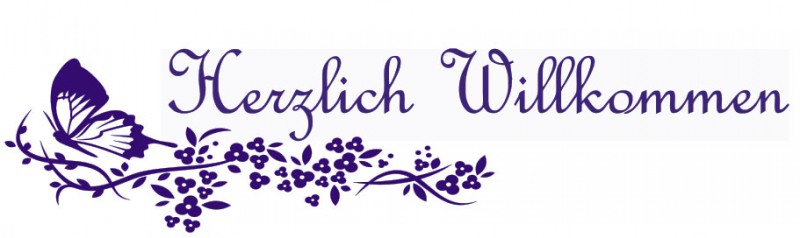 Tomatensuppe mitBrotcroutonsSchinkenfleckerl mitgrünem SalatGemüsebrühe mit BackerbsenReisfleisch mit SalattellerNaturjoghurt mit BirnenmusABC- SuppeBabykarotten in Rahmsoßemit PetersilienkartoffelKürbiscremesuppe mit KernölKaiserschmarren mithausgemachtem Apfelmus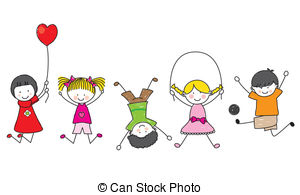 Informationen über Allergene in den zubereiteten Speisen bekommen sie in der Küche des Kindergartens!